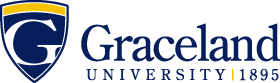 2017-2018Bachelor of Arts (B.A.) Degree - English (5-12 Teaching)Graceland’s teacher education program is noted for excellence in providing a technology emphasis, psychological and sociological foundations, and learning theory.  Beginning in the sophomore year, course work is balanced by extensive field experiences in both public and private schools.Name:        ID:      Bachelor of Arts (B.A.) Degree - English (5-12 Teaching)Graceland’s teacher education program is noted for excellence in providing a technology emphasis, psychological and sociological foundations, and learning theory.  Beginning in the sophomore year, course work is balanced by extensive field experiences in both public and private schools.Name:        ID:      Bachelor of Arts (B.A.) Degree - English (5-12 Teaching)Graceland’s teacher education program is noted for excellence in providing a technology emphasis, psychological and sociological foundations, and learning theory.  Beginning in the sophomore year, course work is balanced by extensive field experiences in both public and private schools.Name:        ID:      Bachelor of Arts (B.A.) Degree - English (5-12 Teaching)Graceland’s teacher education program is noted for excellence in providing a technology emphasis, psychological and sociological foundations, and learning theory.  Beginning in the sophomore year, course work is balanced by extensive field experiences in both public and private schools.Name:        ID:      Bachelor of Arts (B.A.) Degree - English (5-12 Teaching)Graceland’s teacher education program is noted for excellence in providing a technology emphasis, psychological and sociological foundations, and learning theory.  Beginning in the sophomore year, course work is balanced by extensive field experiences in both public and private schools.Name:        ID:      Bachelor of Arts (B.A.) Degree - English (5-12 Teaching)Graceland’s teacher education program is noted for excellence in providing a technology emphasis, psychological and sociological foundations, and learning theory.  Beginning in the sophomore year, course work is balanced by extensive field experiences in both public and private schools.Name:        ID:      Bachelor of Arts (B.A.) Degree - English (5-12 Teaching)Graceland’s teacher education program is noted for excellence in providing a technology emphasis, psychological and sociological foundations, and learning theory.  Beginning in the sophomore year, course work is balanced by extensive field experiences in both public and private schools.Name:        ID:      Bachelor of Arts (B.A.) Degree - English (5-12 Teaching)Graceland’s teacher education program is noted for excellence in providing a technology emphasis, psychological and sociological foundations, and learning theory.  Beginning in the sophomore year, course work is balanced by extensive field experiences in both public and private schools.Name:        ID:      Courses in BOLD are required by this majorCourses in regular type are to fulfill essential education requirements and DO NOT have to be taken the specific semester stated.Courses in ITALIC are strongly recommended+denotes courses offered only every other yearALSO REQUIRED FOR GRADUATION120 credit hours39 Upper division credits2.75 GPACompletion of all major & essential education requirementsBachelor of Arts (B.A.) Degree - English (5-12 Teaching)Graceland’s teacher education program is noted for excellence in providing a technology emphasis, psychological and sociological foundations, and learning theory.  Beginning in the sophomore year, course work is balanced by extensive field experiences in both public and private schools.Name:        ID:      Bachelor of Arts (B.A.) Degree - English (5-12 Teaching)Graceland’s teacher education program is noted for excellence in providing a technology emphasis, psychological and sociological foundations, and learning theory.  Beginning in the sophomore year, course work is balanced by extensive field experiences in both public and private schools.Name:        ID:      Bachelor of Arts (B.A.) Degree - English (5-12 Teaching)Graceland’s teacher education program is noted for excellence in providing a technology emphasis, psychological and sociological foundations, and learning theory.  Beginning in the sophomore year, course work is balanced by extensive field experiences in both public and private schools.Name:        ID:      Bachelor of Arts (B.A.) Degree - English (5-12 Teaching)Graceland’s teacher education program is noted for excellence in providing a technology emphasis, psychological and sociological foundations, and learning theory.  Beginning in the sophomore year, course work is balanced by extensive field experiences in both public and private schools.Name:        ID:      Bachelor of Arts (B.A.) Degree - English (5-12 Teaching)Graceland’s teacher education program is noted for excellence in providing a technology emphasis, psychological and sociological foundations, and learning theory.  Beginning in the sophomore year, course work is balanced by extensive field experiences in both public and private schools.Name:        ID:      Bachelor of Arts (B.A.) Degree - English (5-12 Teaching)Graceland’s teacher education program is noted for excellence in providing a technology emphasis, psychological and sociological foundations, and learning theory.  Beginning in the sophomore year, course work is balanced by extensive field experiences in both public and private schools.Name:        ID:      Bachelor of Arts (B.A.) Degree - English (5-12 Teaching)Graceland’s teacher education program is noted for excellence in providing a technology emphasis, psychological and sociological foundations, and learning theory.  Beginning in the sophomore year, course work is balanced by extensive field experiences in both public and private schools.Name:        ID:      Bachelor of Arts (B.A.) Degree - English (5-12 Teaching)Graceland’s teacher education program is noted for excellence in providing a technology emphasis, psychological and sociological foundations, and learning theory.  Beginning in the sophomore year, course work is balanced by extensive field experiences in both public and private schools.Name:        ID:      Courses in BOLD are required by this majorCourses in regular type are to fulfill essential education requirements and DO NOT have to be taken the specific semester stated.Courses in ITALIC are strongly recommended+denotes courses offered only every other yearALSO REQUIRED FOR GRADUATION120 credit hours39 Upper division credits2.75 GPACompletion of all major & essential education requirementsFirst Year FallLearning OutcomeSem HoursDate MetFirst Year SpringLearning OutcomeSem HoursDate MetCourses in BOLD are required by this majorCourses in regular type are to fulfill essential education requirements and DO NOT have to be taken the specific semester stated.Courses in ITALIC are strongly recommended+denotes courses offered only every other yearALSO REQUIRED FOR GRADUATION120 credit hours39 Upper division credits2.75 GPACompletion of all major & essential education requirementsScience      6a3ENGL2320 British, Empire, & Modernity – 19th-20th Century British-Irish Lit5b3Courses in BOLD are required by this majorCourses in regular type are to fulfill essential education requirements and DO NOT have to be taken the specific semester stated.Courses in ITALIC are strongly recommended+denotes courses offered only every other yearALSO REQUIRED FOR GRADUATION120 credit hours39 Upper division credits2.75 GPACompletion of all major & essential education requirementsENGL1100 Discourse I ORENGL1120 Honors Discourse I1a3ENGL2100 Discourse II ORENGL2120 Honors Discourse II1b3Courses in BOLD are required by this majorCourses in regular type are to fulfill essential education requirements and DO NOT have to be taken the specific semester stated.Courses in ITALIC are strongly recommended+denotes courses offered only every other yearALSO REQUIRED FOR GRADUATION120 credit hours39 Upper division credits2.75 GPACompletion of all major & essential education requirementsENGL1100 Discourse I ORENGL1120 Honors Discourse I1a3Histories      5d3Courses in BOLD are required by this majorCourses in regular type are to fulfill essential education requirements and DO NOT have to be taken the specific semester stated.Courses in ITALIC are strongly recommended+denotes courses offered only every other yearALSO REQUIRED FOR GRADUATION120 credit hours39 Upper division credits2.75 GPACompletion of all major & essential education requirementsMathematics      6b3Mathematics      6b3Courses in BOLD are required by this majorCourses in regular type are to fulfill essential education requirements and DO NOT have to be taken the specific semester stated.Courses in ITALIC are strongly recommended+denotes courses offered only every other yearALSO REQUIRED FOR GRADUATION120 credit hours39 Upper division credits2.75 GPACompletion of all major & essential education requirementsINTD1100 Critical Thinking Lib Arts-Sciences23PSYC2250 Developmental Psych.3Courses in BOLD are required by this majorCourses in regular type are to fulfill essential education requirements and DO NOT have to be taken the specific semester stated.Courses in ITALIC are strongly recommended+denotes courses offered only every other yearALSO REQUIRED FOR GRADUATION120 credit hours39 Upper division credits2.75 GPACompletion of all major & essential education requirementsPSYC1300 Introductory Psychology5c3Courses in BOLD are required by this majorCourses in regular type are to fulfill essential education requirements and DO NOT have to be taken the specific semester stated.Courses in ITALIC are strongly recommended+denotes courses offered only every other yearALSO REQUIRED FOR GRADUATION120 credit hours39 Upper division credits2.75 GPACompletion of all major & essential education requirementsTotal Hours15Total Hours15Courses in BOLD are required by this majorCourses in regular type are to fulfill essential education requirements and DO NOT have to be taken the specific semester stated.Courses in ITALIC are strongly recommended+denotes courses offered only every other yearALSO REQUIRED FOR GRADUATION120 credit hours39 Upper division credits2.75 GPACompletion of all major & essential education requirementsNotes:      Notes:      Notes:      Notes:      Notes:      Notes:      Notes:      Notes:      Courses in BOLD are required by this majorCourses in regular type are to fulfill essential education requirements and DO NOT have to be taken the specific semester stated.Courses in ITALIC are strongly recommended+denotes courses offered only every other yearALSO REQUIRED FOR GRADUATION120 credit hours39 Upper division credits2.75 GPACompletion of all major & essential education requirementsSecond Year FallLearning OutcomeSemHoursDate MetSecond Year SpringLearning OutcomeSem HoursDate MetCourses in BOLD are required by this majorCourses in regular type are to fulfill essential education requirements and DO NOT have to be taken the specific semester stated.Courses in ITALIC are strongly recommended+denotes courses offered only every other yearALSO REQUIRED FOR GRADUATION120 credit hours39 Upper division credits2.75 GPACompletion of all major & essential education requirementsENGL2310 British Borders– British Literature to 18005b3Arts      5a3Courses in BOLD are required by this majorCourses in regular type are to fulfill essential education requirements and DO NOT have to be taken the specific semester stated.Courses in ITALIC are strongly recommended+denotes courses offered only every other yearALSO REQUIRED FOR GRADUATION120 credit hours39 Upper division credits2.75 GPACompletion of all major & essential education requirementsCreative Writing/Practicum Course13Identity & Difference Course2      3Courses in BOLD are required by this majorCourses in regular type are to fulfill essential education requirements and DO NOT have to be taken the specific semester stated.Courses in ITALIC are strongly recommended+denotes courses offered only every other yearALSO REQUIRED FOR GRADUATION120 credit hours39 Upper division credits2.75 GPACompletion of all major & essential education requirementsEDUC1400 Introduction to Education3EDUC2420 Teacher Education Enttry Workshop40Courses in BOLD are required by this majorCourses in regular type are to fulfill essential education requirements and DO NOT have to be taken the specific semester stated.Courses in ITALIC are strongly recommended+denotes courses offered only every other yearALSO REQUIRED FOR GRADUATION120 credit hours39 Upper division credits2.75 GPACompletion of all major & essential education requirementsEDUC1410 Clinical Experience Lab1ENGL3110+ Critical Theory (odd spring) 5b3Courses in BOLD are required by this majorCourses in regular type are to fulfill essential education requirements and DO NOT have to be taken the specific semester stated.Courses in ITALIC are strongly recommended+denotes courses offered only every other yearALSO REQUIRED FOR GRADUATION120 credit hours39 Upper division credits2.75 GPACompletion of all major & essential education requirementsGlobal Learning      43ENGL2340 Legacies of Conquest: American Lit., 1900-Present5b3Courses in BOLD are required by this majorCourses in regular type are to fulfill essential education requirements and DO NOT have to be taken the specific semester stated.Courses in ITALIC are strongly recommended+denotes courses offered only every other yearALSO REQUIRED FOR GRADUATION120 credit hours39 Upper division credits2.75 GPACompletion of all major & essential education requirementsEnglish Elective3      3EDUC3580 Psych. of Except. Child3Courses in BOLD are required by this majorCourses in regular type are to fulfill essential education requirements and DO NOT have to be taken the specific semester stated.Courses in ITALIC are strongly recommended+denotes courses offered only every other yearALSO REQUIRED FOR GRADUATION120 credit hours39 Upper division credits2.75 GPACompletion of all major & essential education requirementsTotal Hours16Total Hours15Courses in BOLD are required by this majorCourses in regular type are to fulfill essential education requirements and DO NOT have to be taken the specific semester stated.Courses in ITALIC are strongly recommended+denotes courses offered only every other yearALSO REQUIRED FOR GRADUATION120 credit hours39 Upper division credits2.75 GPACompletion of all major & essential education requirementsNotes: Students with a 2.5 GPA may petition to take EDUC3580 during the sophomore year. It is also offered the summer prior to the junior year online.	Notes: Students with a 2.5 GPA may petition to take EDUC3580 during the sophomore year. It is also offered the summer prior to the junior year online.	Notes: Students with a 2.5 GPA may petition to take EDUC3580 during the sophomore year. It is also offered the summer prior to the junior year online.	Notes: Students with a 2.5 GPA may petition to take EDUC3580 during the sophomore year. It is also offered the summer prior to the junior year online.	Notes: Students with a 2.5 GPA may petition to take EDUC3580 during the sophomore year. It is also offered the summer prior to the junior year online.	Notes: Students with a 2.5 GPA may petition to take EDUC3580 during the sophomore year. It is also offered the summer prior to the junior year online.	Notes: Students with a 2.5 GPA may petition to take EDUC3580 during the sophomore year. It is also offered the summer prior to the junior year online.	Notes: Students with a 2.5 GPA may petition to take EDUC3580 during the sophomore year. It is also offered the summer prior to the junior year online.	Courses in BOLD are required by this majorCourses in regular type are to fulfill essential education requirements and DO NOT have to be taken the specific semester stated.Courses in ITALIC are strongly recommended+denotes courses offered only every other yearALSO REQUIRED FOR GRADUATION120 credit hours39 Upper division credits2.75 GPACompletion of all major & essential education requirementsThird Year Fall(check your degree audit!)Learning OutcomeSemHoursDate MetThird Year SpringLearning OutcomeSem HoursDate MetCourses in BOLD are required by this majorCourses in regular type are to fulfill essential education requirements and DO NOT have to be taken the specific semester stated.Courses in ITALIC are strongly recommended+denotes courses offered only every other yearALSO REQUIRED FOR GRADUATION120 credit hours39 Upper division credits2.75 GPACompletion of all major & essential education requirementsENGL2330 Our Bondage & Our Freedom: Lit. of Americas, 1491-18655b3ENGL3430 Major Authors3Courses in BOLD are required by this majorCourses in regular type are to fulfill essential education requirements and DO NOT have to be taken the specific semester stated.Courses in ITALIC are strongly recommended+denotes courses offered only every other yearALSO REQUIRED FOR GRADUATION120 credit hours39 Upper division credits2.75 GPACompletion of all major & essential education requirementsUpper Division English elective3     3ENGL4150 Thesis Hours1-2Courses in BOLD are required by this majorCourses in regular type are to fulfill essential education requirements and DO NOT have to be taken the specific semester stated.Courses in ITALIC are strongly recommended+denotes courses offered only every other yearALSO REQUIRED FOR GRADUATION120 credit hours39 Upper division credits2.75 GPACompletion of all major & essential education requirementsEDUC3100 Human Relations for Educators33ENGL3420 Structures of Modern English (even spring)3Courses in BOLD are required by this majorCourses in regular type are to fulfill essential education requirements and DO NOT have to be taken the specific semester stated.Courses in ITALIC are strongly recommended+denotes courses offered only every other yearALSO REQUIRED FOR GRADUATION120 credit hours39 Upper division credits2.75 GPACompletion of all major & essential education requirementsEDUC3590 Educational Psychology & Measurement3ENGL3480+ Cultural Studies (even spring)3Courses in BOLD are required by this majorCourses in regular type are to fulfill essential education requirements and DO NOT have to be taken the specific semester stated.Courses in ITALIC are strongly recommended+denotes courses offered only every other yearALSO REQUIRED FOR GRADUATION120 credit hours39 Upper division credits2.75 GPACompletion of all major & essential education requirementsENGL3100 Discourse III1c3Upper Division English Elective3     3Courses in BOLD are required by this majorCourses in regular type are to fulfill essential education requirements and DO NOT have to be taken the specific semester stated.Courses in ITALIC are strongly recommended+denotes courses offered only every other yearALSO REQUIRED FOR GRADUATION120 credit hours39 Upper division credits2.75 GPACompletion of all major & essential education requirementsTotal Hours15Total Hours13-14Courses in BOLD are required by this majorCourses in regular type are to fulfill essential education requirements and DO NOT have to be taken the specific semester stated.Courses in ITALIC are strongly recommended+denotes courses offered only every other yearALSO REQUIRED FOR GRADUATION120 credit hours39 Upper division credits2.75 GPACompletion of all major & essential education requirementsNotes:      Notes:      Notes:      Notes:      Notes:      Notes:      Notes:      Notes:      Courses in BOLD are required by this majorCourses in regular type are to fulfill essential education requirements and DO NOT have to be taken the specific semester stated.Courses in ITALIC are strongly recommended+denotes courses offered only every other yearALSO REQUIRED FOR GRADUATION120 credit hours39 Upper division credits2.75 GPACompletion of all major & essential education requirementsFourth Year Fall(apply for graduation!)Learning OutcomeSemHoursDate MetFourth Year SpringLearning OutcomeSem HoursDate MetCourses in BOLD are required by this majorCourses in regular type are to fulfill essential education requirements and DO NOT have to be taken the specific semester stated.Courses in ITALIC are strongly recommended+denotes courses offered only every other yearALSO REQUIRED FOR GRADUATION120 credit hours39 Upper division credits2.75 GPACompletion of all major & essential education requirementsEDUC3520 Secondary Methods; should be taken at the same time as ENGL33703EDUC4420 Secondary Student Teaching14Courses in BOLD are required by this majorCourses in regular type are to fulfill essential education requirements and DO NOT have to be taken the specific semester stated.Courses in ITALIC are strongly recommended+denotes courses offered only every other yearALSO REQUIRED FOR GRADUATION120 credit hours39 Upper division credits2.75 GPACompletion of all major & essential education requirementsENGL3370+ Methods Teaching English (odd fall)3Courses in BOLD are required by this majorCourses in regular type are to fulfill essential education requirements and DO NOT have to be taken the specific semester stated.Courses in ITALIC are strongly recommended+denotes courses offered only every other yearALSO REQUIRED FOR GRADUATION120 credit hours39 Upper division credits2.75 GPACompletion of all major & essential education requirementsEDUC4230 Classroom Management3Courses in BOLD are required by this majorCourses in regular type are to fulfill essential education requirements and DO NOT have to be taken the specific semester stated.Courses in ITALIC are strongly recommended+denotes courses offered only every other yearALSO REQUIRED FOR GRADUATION120 credit hours39 Upper division credits2.75 GPACompletion of all major & essential education requirementsEDUC4100 L.E.P. in Educ.2Courses in BOLD are required by this majorCourses in regular type are to fulfill essential education requirements and DO NOT have to be taken the specific semester stated.Courses in ITALIC are strongly recommended+denotes courses offered only every other yearALSO REQUIRED FOR GRADUATION120 credit hours39 Upper division credits2.75 GPACompletion of all major & essential education requirementsEDUC3720 Practicum2Courses in BOLD are required by this majorCourses in regular type are to fulfill essential education requirements and DO NOT have to be taken the specific semester stated.Courses in ITALIC are strongly recommended+denotes courses offered only every other yearALSO REQUIRED FOR GRADUATION120 credit hours39 Upper division credits2.75 GPACompletion of all major & essential education requirementsENGL4150 Thesis Hours1-2Courses in BOLD are required by this majorCourses in regular type are to fulfill essential education requirements and DO NOT have to be taken the specific semester stated.Courses in ITALIC are strongly recommended+denotes courses offered only every other yearALSO REQUIRED FOR GRADUATION120 credit hours39 Upper division credits2.75 GPACompletion of all major & essential education requirementsTotal Hours14-15Total HoursCourses in BOLD are required by this majorCourses in regular type are to fulfill essential education requirements and DO NOT have to be taken the specific semester stated.Courses in ITALIC are strongly recommended+denotes courses offered only every other yearALSO REQUIRED FOR GRADUATION120 credit hours39 Upper division credits2.75 GPACompletion of all major & essential education requirementsNotes: Practicums can also be taken the two weeks prior to student teachingNotes: Practicums can also be taken the two weeks prior to student teachingNotes: Practicums can also be taken the two weeks prior to student teachingNotes: Practicums can also be taken the two weeks prior to student teachingNotes: Practicums can also be taken the two weeks prior to student teachingNotes: Practicums can also be taken the two weeks prior to student teachingNotes: Practicums can also be taken the two weeks prior to student teachingNotes: Practicums can also be taken the two weeks prior to student teachingUpdated:8/8/171Choose one of the following Creative Writing/Practicum courses: ENGL2410, ENGL2420, ENGL3300, ENGL3530, or THTR3140, 2Choose one of the following Identity and Difference courses: ENGL2350, ENGL2360, ENGL2600, or ENGL261039 semester hours of ENGL electives 2000 or higher (6 s.h. must be upper division)4Apply to the Teacher Education Program during EDUC2420 Teacher Education Entry Workshop1Choose one of the following Creative Writing/Practicum courses: ENGL2410, ENGL2420, ENGL3300, ENGL3530, or THTR3140, 2Choose one of the following Identity and Difference courses: ENGL2350, ENGL2360, ENGL2600, or ENGL261039 semester hours of ENGL electives 2000 or higher (6 s.h. must be upper division)4Apply to the Teacher Education Program during EDUC2420 Teacher Education Entry Workshop1Choose one of the following Creative Writing/Practicum courses: ENGL2410, ENGL2420, ENGL3300, ENGL3530, or THTR3140, 2Choose one of the following Identity and Difference courses: ENGL2350, ENGL2360, ENGL2600, or ENGL261039 semester hours of ENGL electives 2000 or higher (6 s.h. must be upper division)4Apply to the Teacher Education Program during EDUC2420 Teacher Education Entry Workshop1Choose one of the following Creative Writing/Practicum courses: ENGL2410, ENGL2420, ENGL3300, ENGL3530, or THTR3140, 2Choose one of the following Identity and Difference courses: ENGL2350, ENGL2360, ENGL2600, or ENGL261039 semester hours of ENGL electives 2000 or higher (6 s.h. must be upper division)4Apply to the Teacher Education Program during EDUC2420 Teacher Education Entry Workshop1Choose one of the following Creative Writing/Practicum courses: ENGL2410, ENGL2420, ENGL3300, ENGL3530, or THTR3140, 2Choose one of the following Identity and Difference courses: ENGL2350, ENGL2360, ENGL2600, or ENGL261039 semester hours of ENGL electives 2000 or higher (6 s.h. must be upper division)4Apply to the Teacher Education Program during EDUC2420 Teacher Education Entry Workshop1Choose one of the following Creative Writing/Practicum courses: ENGL2410, ENGL2420, ENGL3300, ENGL3530, or THTR3140, 2Choose one of the following Identity and Difference courses: ENGL2350, ENGL2360, ENGL2600, or ENGL261039 semester hours of ENGL electives 2000 or higher (6 s.h. must be upper division)4Apply to the Teacher Education Program during EDUC2420 Teacher Education Entry Workshop1Choose one of the following Creative Writing/Practicum courses: ENGL2410, ENGL2420, ENGL3300, ENGL3530, or THTR3140, 2Choose one of the following Identity and Difference courses: ENGL2350, ENGL2360, ENGL2600, or ENGL261039 semester hours of ENGL electives 2000 or higher (6 s.h. must be upper division)4Apply to the Teacher Education Program during EDUC2420 Teacher Education Entry Workshop1Choose one of the following Creative Writing/Practicum courses: ENGL2410, ENGL2420, ENGL3300, ENGL3530, or THTR3140, 2Choose one of the following Identity and Difference courses: ENGL2350, ENGL2360, ENGL2600, or ENGL261039 semester hours of ENGL electives 2000 or higher (6 s.h. must be upper division)4Apply to the Teacher Education Program during EDUC2420 Teacher Education Entry Workshop